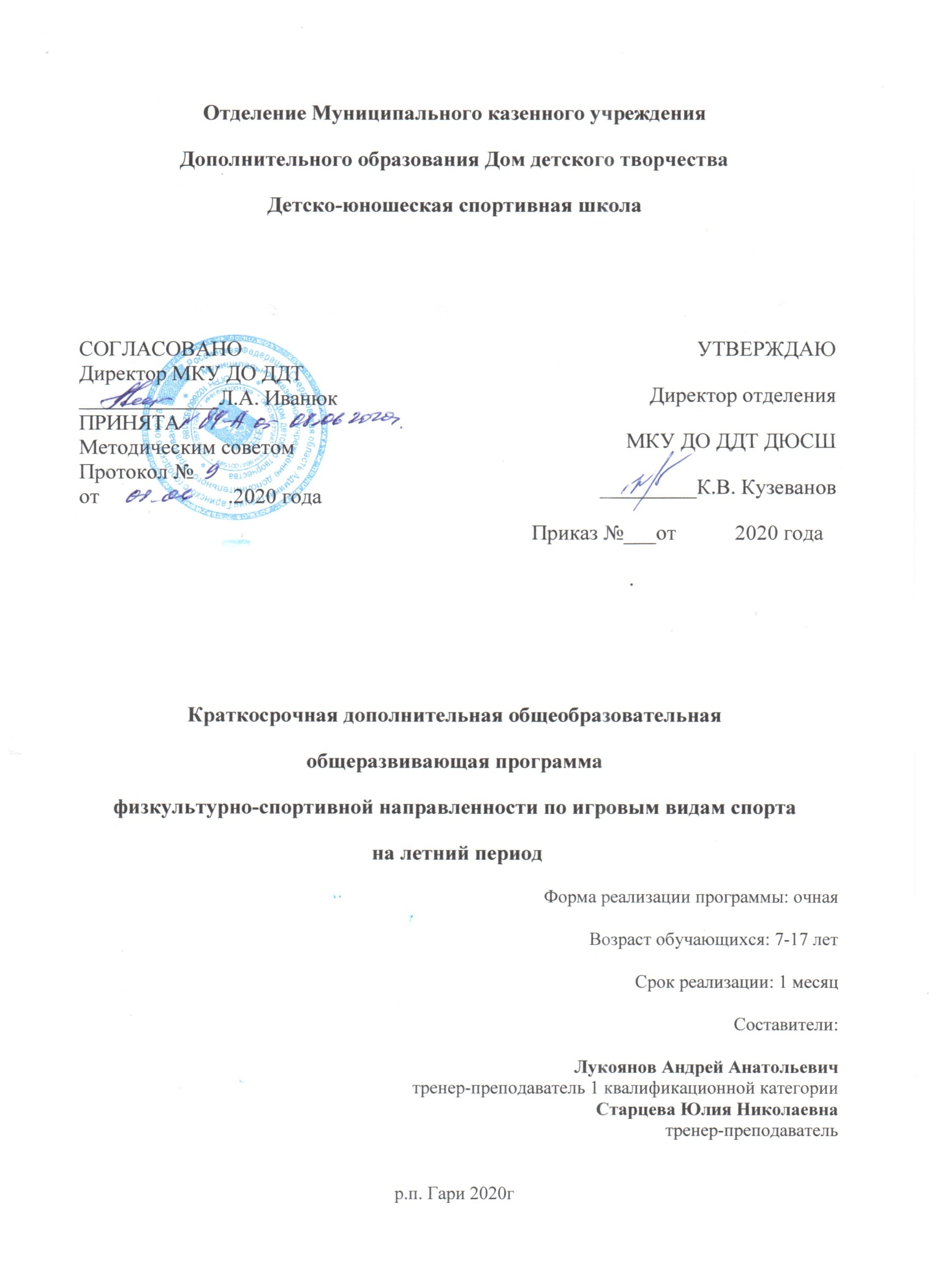 Оглавление:Пояснительная записка……………………………………………... 3 стр.Учебный план………………………………………………………… 8 стр.Содержание программы…………………………………………….. 9 стр.Календарно-тематическое планирование………………………… 15 стр.Методическое обеспечение программы…………………………… 18 стр.Материально-техническое обеспечение…………………………… 22 стр.Литература…………………………………………………………….  23 стр.Пояснительная запискаАдаптированная образовательная   программа по игровым видам спорта (мини-футбол, волейбол, хоккей) имеет физкультурно-спортивную направленность и составлена   в соответствии  с  Законом  Российской Федерации «Об образовании», Федеральным законом от 29.04.1999 г. №80-ФЗ «О физической  культуре и  спорте  в  Российской Федерации», Типовым положением об образовательном учреждении дополнительного образования детей    (постановление Правительства РФ от 07.03.1995 г. № 233), нормативными документами Государственного комитета  РФ  по  физической  культуре  и  спорту.  Программа составлена на основании нормативно-правовых документов, регулирующих деятельность учреждений всех типов, реализующих   программы дополнительного образования и регламентирующих   работу спортивных школ:Письмо Министерства образования и науки РФ от 11.12.2006 г. № 06 - 1844 «О примерных требованиях к программам дополнительного образования детей» (По состоянию на 23 января 2008 года);Закон Российской Федерации «Об образовании» (статья 9, статья 14 пункт 5)Волейбол: Примерная программа спортивной подготовки для детско-юношеских спортивных школ, специализированных детско-юношеских школ олимпийского резерва. М.: Советский спорт, 2005 -112 с.Письмо Министерства образования и науки  РФ от  29.09.2006 г. № 06 – 1479 «Методические рекомендации по организации  деятельности  спортивных школ  в Российской Федерации».            Актуальность данной программы определяется её возможностями удовлетворять запросы детей, используя потенциал их свободного времени, опираясь на личностно-ориентированный подход к обучению и воспитанию. В настоящее время растёт спрос со стороны родителей и детей на образовательные услуги в области физической культуры и спорта, так как дети занимающиеся спортом с раннего возраста, развиваются быстрее и гармоничнее своих сверстников. Игра – основной вид деятельности, эффективное средство физического воспитания, подготовка к жизни и труду. Спортивная игра, имеет очень широкий спектр средств формирования личности ребенка, широко используется как средство укрепления его физического и психического здоровья.    Новизна программы состоит в своеобразном подходе к подготовке волейболистов и призвана соответствовать приоритетным идеям дополнительного образования.Ребёнку даётся возможность самому определить свой образовательный путь, и в случае, если он быстрее и лучше справляется с заданиями, возможность дальнейшего своего совершенствования.  Кто же медленнее продвигается в своих достижениях, не должен восприниматься как отстающий. Достижения и того, и другого должны расцениваться по шкале их собственных возможностей, а не в сравнении с другими. Обучающийся должен иметь возможность лично принимать участие в конкретной деятельности, направленной на получение им новых знаний и умений, решая при этом жизненно важные для него проблемы, которые могут быть связаны с общением с друзьями, людьми старшего возраста, организацией досуга, поиском повышения своего статуса в группе.     Педагогическая целесообразность  программы заключена в разумной достаточности меры педагогического вмешательства, предоставление воспитанникам самостоятельности и возможностей для самовыражения. Она определена тем, что ориентирует воспитанника на приобщение не только к физической, но и к общечеловеческой культуре, на применение полученных знаний, умений и навыков в повседневной деятельности, улучшение своего образовательного результата, на создание индивидуального творческого продукта.    Содержание данной программы построено с учетом, как общепедагогических принципов обучения, так и основополагающих принципов спортивной подготовки юных спортсменов – системность, преемственность, вариативность.  Обучение сложной технике игры основывается на приобретении на начальном этапе простейших умений обращения с мячом. Специально подобранные игровые упражнения создают неограниченные возможности для развития координационных способностей: ориентирование в пространстве, быстрота реакций и перестроение двигательных действий, точность дифференцирования, воспроизведение и оценивание пространственных, силовых и временных параметров движений, способность к согласованию движений в целостные комбинации. Необходимо учить детей согласовывать индивидуальные и простые командные технико-тактические взаимодействия (с мячом и без мяча) в нападении и защите.  Программа предусматривает дифференцированный и личностно-ориентированный подход к обучению, что позволяет сформировать основные компоненты учебной деятельности: умение видеть цель и способы ее достижения, умение контролировать и оценивать свои действия, реализовывать свои умения и навыки в практической деятельности.  На начальном этапе подготовки в данной программе наиболее широко используется игровой и соревновательный метод организации учебно-тренировочных занятий, что позволяет детям незаметно для себя и без давления со стороны тренера в процессе игры осваивать сложные технические элементы, тактические взаимодействия. Важной особенностью здесь является принцип доступности и последовательности при подборе заданий и построении системы занятий. Нельзя требовать от детей больше, чем они могут выполнить на данном возрастном этапе.Программа по игровым видам спорта для групп начальной подготовки и учебно-тренировочных групп отделений мини-футбол, волейбол (юноши, девушки), хоккей.Срок реализации программы 1 месяц.Возраст обучающихся: от 7 до 17 лет.Программа отличается тем, что:- позволяет в условиях Детско-юношеской спортивной школы через дополнительное образование расширить возможности образовательной области «Физической культуры»;- программа ориентирована на развитие творческого потенциала и физических способностей обучающихся разных возрастных групп;- содержание рабочей программы является основой для развития двигательных умений и навыков как групп обучающихся, так и отдельно взятых обучающихся;- программа дополнительного образования имеет четкую содержательную структуру на основе постепенной (от простого к сложному).Программа содержит научно обоснованные рекомендации по структуре и организации тренировочного процесса подготовки на спортивно-оздоровительном этапе.Программный материал объединен в целостную систему поэтапной спортивной подготовки и воспитательной работы, предполагая решение следующих задач:- укрепление здоровья, улучшение физического развития;- привитие стойкого интереса к занятиям спортом.Цель: содействие формированию разносторонне развитой личности, способной активно использовать ценности физической культуры для укрепления и длительного сохранения собственного здоровья, оптимизации трудовой деятельности и организации активного отдыха, формированию устойчивых мотивов и потребностей, занимающихся в бережном отношении к своему здоровью, целостном развитии физических, психических качеств, творческом использовании средств физической культуры в организации здорового образа жизни, воспитание активной жизненной позиции, нравственных и волевых качеств, интеллектуальное и эстетическое воспитание в процессе занятии.Задачи:а) образовательные задачи:- обучение занимающихся основным двигательным действиям;- формирование культуры движений, обогащение двигательного опыта, техническими действиями и приемами игры;- освоение знаний об истории и современном развитии игровых видов спорта, роли и формировании здорового образа жизни;- обучение навыкам и умениям игры в волейбол, мини-футбол, хоккей.б) оздоровительные задачи:- укрепление здоровья, развитие основных физических качеств и повышение функциональных возможностей организма;- повышение уровня разностороннего физического развития, закаливание.- формирование правильной осанки, профилактика плоскостопия;- соблюдение санитарно-гигиенических норм и правил личной гигиены.в) воспитательные задачи:- нравственное воспитание в процессе занятий;- воспитание положительных качеств личности, норм коллективного взаимодействия и сотрудничества в учебной и соревновательной деятельности;- достижение высокого возрастного уровня воспитания физических качеств;- воспитание чувства товарищества, взаимопомощи;- подведение занимающихся к выполнению уровней физической подготовленности.Ориентируясь   на   решение   задач, программа   в   своем   предметномсодержании направлена на реализацию принципа вариативности, который лежитв основе планирования учебного материала в соответствии с возрастными особенностями занимающихся и материально-технической оснащенностью.Данная программа предполагает её реализацию в пределах 27 часов в неделю.      Срок реализации рабочей программы 1 месяц. Минимальный возраст зачисление детей в группу 7 лет. Количество занятий в неделю пять. Продолжительность занятия 2 часа. Минимальная наполняемость группы - 10 человек. Максимальный состав не должен превышать двух минимальных составов с учетом соблюдения правил техники безопасности на тренировочных занятиях.Основные формы организации деятельности обучающихся на занятии – групповая, подгрупповая, индивидуальная, фронтальная, которые определяются целевыми задачами тренировочного занятия: развитием выносливости, силы, гибкости, координации движений и т.д.Основными показателями выполнения программных требований: стабильность состава занимающихся; посещаемость тренировочных занятий; динамика индивидуальных показателей развития физических качеств занимающихся; уровень освоения основ гигиены и самоконтроля,  и участие в соревнованиях.В зависимости от целевой задачи и организационной формы учебно-тренировочного занятия используются следующие формы проведения занятий: игровая спортивная тренировка, круговая, спортивно-игровая, турнир, товарищеская встреча, кросс, соревнование, походы, подвижные игры.Предполагаемый результат.- организация летнего отдыха у обучающихся;- оздоровление детей (физическая, психологическая нагрузка);- летняя занятость учащихся;- охват всех желающих, в том числе приезжих детей.Обучающийся должен:- соблюдать гигиенические требования при занятиях спортом, соблюдать режим дня и вести здоровый образ жизни;- овладеть элементарной техникой основных элементов спортивных игр (футбол, волейбол, хоккей);Учебно-тематический планСодержание программыОбщая физическая подготовка (ОФП)В состав ОФП входят строевые упражнения и команды для управления группой; упражнения из гимнастики, легкой атлетики, акробатики, подвижные и спортивные игры.Гимнастические упражнения подразделяются на три группы: первая -для мышц рук и плечевого пояса, вторая - для мышц туловища и шеи; третья - для мышц ног и таза.Упражнения выполняются без предметов и с предметами (набивные мячи, гимнастические палки, гантели, резиновые амортизаторы, скакалки); на гимнастических снарядах (гимнастическая стенка и скамейка, перекладина, канат); прыжки в высоту с прямого разбега (с мостика) через планку (веревочку).Акробатические упражнения включают группировки и перекаты в различных положениях, стойка на лопатках, стойка на голове и руках, кувырки вперед и назад; соединение нескольких акробатических упражнений в несложные комбинации.Легкоатлетические упражнения. Сюда входят упражнения в беге, прыжках и метаниях.Бег: 20,30,60 м, повторный бег - два-три отрезка по 20- (с 12 лет) и по  (с 14 лет), три отрезка по 50- (с 16 лет). Бег с низкого старта  (с 13 лет),  (с 15 лет). Эстафетный бег с этапами до  (10-12 лет), до 50- (с 13 лет). Бег с горизонтальными и вертикальными препятствиями (учебные барьеры, набивные мячи, условные окопы, количество препятствий от 4 до 10). Бег или кросс 500-.Прыжки: через планку с прямого разбега; в высоту с разбега; в длину с места; тройной прыжок с места; в длину с разбега.Метания: малого мяча с места в стенку или щит на дальность отскока; на дальность; метание гранаты (250-) с места и с разбега; толкание ядра весом  (девочки 13-16 лет),  (мальчики 13-15 лет),  (юноши 16 лет); метание копья в цель и на дальность с места и с шага.Многоборья: спринтерские, прыжковые, метательные, смешанные - от 3 до 5 видов.Спортивные и подвижные игры. Баскетбол, ручной мяч, футбол, бадминтон и др. Основные приемы техники игры в нападении и защите. Индивидуальные тактические действия и простейшие взаимодействия игроков в защите и нападении. Подвижные игры: «Гонка мячей», «Салки» («Пятнашки»), «Невод», «Метко в цель», «Подвижная цель», «Эстафета с бегом», «Эстафета с прыжками», «Мяч среднему», «Охотники и утки», «Перестрелка», «Перетягивание через черту», «Вызывай смену», «Эстафета футболистов», «Эстафета баскетболистов», «Эстафета с прыжками чехардой», «Встречная эстафета с мячом», «Ловцы», «Борьба за мяч», «Мяч ловцу», «Перетягивание», «Катающаяся мишень». Упражнения для овладения навыками быстрых ответных действий. По сигналу (преимущественно зрительному) бег на 5,10,15 м из исходных положений: стойка волейболиста (лицом, боком и спиной к стартовой линии), сидя, лежа лицом вверх и вниз в различных положениях по отношению к стартовой линии; то же, но перемещение приставными шагами.Специальная физическая подготовка (СФП)Бег с остановками и изменением направления. «Челночный» бег на 5,6 и  (общий пробег за одну попытку 20-). «Челночный» бег, но отрезок вначале пробегают лицом вперед, а затем спиной и т.д. По принципу «челночного» бега передвижение приставными шагами. То же с набивными мячами в руках (2-) в руках, с поясом-отягощением или в куртке с отягощением.Бег (приставные шаги) в колонне по одному (в шеренге) вдоль границ площадки, по сигналу выполнение определенного задания: ускорение, остановка, изменение направления или способа передвижения, поворот на 360°, прыжок вверх, падение и перекат, имитация передачи в стойке, с падением, в прыжке, имитация подачи, нападающих ударов, блокирования и т.д. То же, но подают несколько сигналов; на каждый сигнал занимающиеся выполняют определенное действие.Подвижные игры: «День и ночь» (сигнал зрительный, исходные положения самые различные), «Вызов», «Вызов номеров», «Попробуй унеси», различные варианты игры «Салочки», специальные эстафеты с выполнением перечисленных заданий в разнообразных сочетаниях и с преодолением препятствий.Упражнения для развития прыгучести. Приседание и резкое выпрямление ног со взмахом руками вверх; то же с прыжком вверх; то же с набивным мячом (двумя) в руках (до ). Из положения стоя на гимнастической стенке - одна нога сильно согнута, другая опущена вниз, руками держаться на уровне лица: быстрое разгибание ноги (от стенки не отклоняться). То же с отягощением (пояс до ).Упражнения с отягощениями (мешок с песком до  для девушек и до  для юношей, штанга - вес устанавливается в процентах от массы занимающегося и от характера упражнения - приседание до 80 раз, выпрыгивание до 40 раз, выпрыгивание из приседа до 30 раз, пояс, манжеты на запястьях, голени у голеностопных суставов, жилет): приседание, выпрыгивание вверх из приседа, полуприседа, полуприседа и выпада, прыжки на обеих ногах.Многократные броски набивного мяча (1-) над собой в прыжке и ловля после приземления. Стоя на расстоянии 1- от стены (щита) с набивным (баскетбольным) мячом в руках, в прыжке бросить мяч вверх о стенку, приземлиться, снова прыгнуть и поймать мяч, приземлиться и снова в прыжке бросить и т.д. (выполняют ритмично, без лишних доскоков). То же, но без касания мячом стены (с 14 лет - прыжки на одной ноге).Прыжки на одной и на обеих ногах на месте и в движении лицом вперед, боком и спиной вперед. То же с отягощением. Напрыгивание на тумбу (сложенные гимнастические маты), постепенно увеличивая высоту и количество прыжков подряд. Прыжки в глубину с гимнастической стенки на гимнастические маты (для мальчиков). Спрыгивание (высота 40-) с последующим прыжком вверх. Прыжки на одной и обеих ногах с преодолением препятствий (набивные мячи и т.п.). Прыжки с места вперед, назад, вправо, влево, отталкиваясь обеими ногами. Прыжки вверх с доставанием подвешенного мяча, отталкиваясь одной и обеими ногами. То же, но делая разбег в три шага. Прыжки с места и с разбега с доставанием теннисных (набивных, волейбольных) мячей, укрепленных на разной высоте.Прыжки опорные, прыжки со скакалкой, разнообразные подскоки. Многократные прыжки с места и с разбега в сочетании с ударом по мячу. Бег по крутым склонам. Прыжки через рвы, канавы. Бег по песку без обуви. Бег по лестнице вверх, ступая на каждую ступеньку.Упражнения для развития силы хвата. Сгибание и разгибание рук в лучезапястных суставах, круговые движения кистями, сжимание и разжимание пальцев рук в положении руки вперед, в стороны, вверх (на месте и в сочетании с различными перемещениями).Из упора, стоя у стены одновременное и попеременное сгибание лучезапястных суставов (ладони располагаются на стене, пальцы вверх, в стороны, вниз, пальцы вместе или расставлены, расстояние от стены постепенно увеличивают). То же, но опираясь о стену пальцами. Отталкивание ладонями и пальцами от стены двумя руками одновременно и попеременно правой и левой рукой. Упор лежа - передвижение на руках вправо (влево) по кругу, носки ног на месте. То же, но передвижение вправо и влево, одновременно выполняя приставные шаги руками и ногами (с 15 лет). Из упора присев, разгибаясь вперед, вверх, перейти в упор лежа (при касании пола руки согнуть). Передвижение на руках в упоре лежа, ноги за голеностопные суставы удерживает партнер (с 14 лет для мальчиков). Тыльное сгибание кистей (к себе) и разгибание, держа набивной мяч двумя руками у лица (движение напоминает заключительную фазу при верхней передаче мяча).Многократные броски набивного мяча от груди двумя руками (вперед и над собой) и ловля (особое внимание уделить заключительному движению кистей и пальцев). Броски набивного мяча от груди двумя руками (из стойки волейболиста) на дальность (соревнование). Многократные передачи баскетбольного (гандбольного, футбольного) мяча о стену и ловля его. Поочередные броски и ловля набивных и баскетбольных мячей, которые со всех сторон бросают занимающемуся партнеры. Ведение баскетбольного мяча ударом о площадку. Упражнения с гантелями для кистей рук. Упражнения с кистевым эспандером. Сжимание теннисного (резинового) мяча. Многократные волейбольные передачи набивного, гандбольного, футбольного, баскетбольного мячей в стену. Многократные передачи волейбольного мяча в стену, постепенно увеличивая расстояние до нее. Многократные передачи волейбольного мяча на дальность (с набрасывания партнера или посылаемого мячеметом).Броски набивного мяча над собой и наблюдение за партнером (двумя, тремя); в зависимости от действия партнера (партнеров) изменять высоту подбрасывания, бросок на свободное место, на партнера и т.д. Многократные броски и ловля набивного мяча во встречных колоннах, в тройках в рамках групповых тактических действий (направления первой и второй передач). То же, но броски при первой и второй передачах в соответствии с сигналом. То же в рамках командных действий.Упражнения для развития мышц верхнего плечевого пояса. Круговые движения руками в плечевых суставах с большой амплитудой и максимальной быстротой.Упражнения с резиновыми амортизаторами. Стоя спиной к гимнастической стенке в положении наклона вперед, руки назад (амортизаторы укреплены на уровне коленей), движение руками с шагом правой ногой вперед (как при нижней прямой подаче). Стоя спиной к гимнастической стенке (амортизатор укреплен на уровне плеч), руки за головой, движение руками из-за головы вверх и вперед. То же одной рукой (правой, левой). То же, но амортизатор укреплен за нижнюю рейку, а занимающийся стоит у самой стенки. Движение рукой вверх, затем вперед. Стоя на амортизаторе, руки внизу - поднимание рук через стороны вверх, поднимание прямых рук вверх и отведение назад. То же, но круги руками. Стоя правым боком к стенке (амортизатор укреплен на уровне плеч), движение правой рукой как при верхней боковой подаче.Упражнения с набивным мячом. Броски мяча двумя руками из-за головы с максимальным прогибанием при замахе. Броски мяча снизу одной и двумя руками. Броски мяча одной рукой над головой: правой рукой влево, левой -вправо. Броски набивного мяча () через сетку, расстояние 4-. С набивным мячом в руках у стены (2-) в ответ на сигнал бросок снизу, сверху. Бросок гандбольного мяча через сетку из-за лицевой линии в пределах площадки и на точность в зоны. То же, но после перемещения от сетки.Упражнения с волейбольным мячом (выполняют многократно подряд). Совершенствование ударного движения подачи по мячу на резиновых амортизаторах в опорном положении и в прыжке с места, с разбега. Подачи с максимальной силой у тренировочной сетки (в сетку). Подачи мяча слабейшей рукой.Упражнения для развития качеств, необходимых при выполнении технических действий в волейболе. Броски набивного мяча из-за головы двумя руками с активным движением кистей сверху вниз стоя на месте и в прыжке (бросать перед собой в площадку, гимнастический мат). Броски набивного мяча () в прыжке из-за головы двумя руками через сетку. Имитация прямого нападающего удара, держа в руках мешочки с песком (до ). Метание теннисного или хоккейного мяча (правой и левой рукой) в цель на стене (высота 1,5-) или на полу (расстояние 5-) с места, с разбега, после поворота, в прыжке; то же через сетку. Соревнование на точность метания малых мячей. Совершенствование ударного движения нападающих ударов по мячу, укрепленному на резиновых амортизаторах. То же, но у тренировочной стенки. Удары выполняют правой и левой рукой с максимальной силой.Удары по мячу, укрепленному на амортизаторах, с отягощениями на кисти, предплечье, ногах или при отягощении всего тела (куртка, пояс). Спрыгивание с высоты (до ) с последующим прыжком и нападающим ударом по мячу на амортизаторах. Многократное выполнение нападающих ударов с собственного подбрасывания, с набрасывания партнера (посылаемого мячеметом) у сетки и из глубины площадки. Чередование бросков набивного мяча и нападающих ударов по мячу, укрепленному на амортизаторах. То же, но броски и удары через сетку (с собственного подбрасывания).В парах. С набивным мячом в руках () прыжок вверх, замах из-за головы двумя руками и в ответ на сигнал или бросок с сильным заключительным движением кистей вниз вперед, или вверх вперед (плавно). То же, но бросок через сетку; то же, но бросок вниз двумя руками, вверх - одной. В ответ на сигнал бросок набивного мяча двумя руками по ходу или с переводом (вправо, влево).Календарно – тематическое планирование для ГНП и УТГ.Подготовительный период.Задачи периода:Разностороннее физическое развитие и укрепление здоровья; Повышение функциональных возможностей организма.Улучшение психологической готовности;Восстановление и совершенствование навыков в выполнении технических приемов;Развитие соревновательной выносливости и скоростно-силовых качеств.Совершенствование техники игры.Методическое обеспечение образовательной программыПедагогический и врачебный контроль.Основная цель педагогического контроля – всемерное содействие положительному влиянию спорта на состояние здоровья, физическое развитие и подготовленность занимающихся.Медицинские обследования проводятся: предварительное – при поступлении в спортивную школу и периодические (этапный контроль) – два раза в год.Особое внимание при врачебном контроле занимающихся обращается на состояние здоровья и функциональные системы организма. При контроле состояния здоровья решаются следующие задачи:возможность	по состоянию здоровья начать или продолжить занятия волейболом; выявление у данного занимающегося в момент обследования противопоказаний к занятиям волейболом и необходимости коррекции тренировочной или соревновательной деятельности;отвечают ли условия занятий и образ жизни занимающихся, учебный режим и условия отдыха основным гигиеническим нормам и требованиям.Оперативный контроль осуществляется путём педагогических и врачебныхнаблюдений на тренировочных занятиях. При этом решаются следующие задачи:-выявление начальных стадий заболеваний, проявляющихся только при значительных тренировочных и соревновательных нагрузках;- оценка функционального состояния организма по переносимости нагрузок;оценка гигиенических условий занятий;соответствие методики занятий гигиеническим требованиям.Анализ результатов контроля позволяет сформировать заключение о прерывании, прекращении или коррекции учебно-тренировочного процесса, проведения мероприятий по оздоровлению учебно-тренировочной среды, необходимости медицинской реабилитации спортсменов. В соревнованиях новички могут участвовать только после 1-1,5 лет регулярных занятий.При проведении педагогического и врачебного контроля используются комплексы контрольных упражнений для оценки общей, специальной и технико-тактической подготовленности учащихся, которые выполняются на основе стандартизированных тестов. Тестирование по ОФП учащихся осуществляется два раза в год – в начале и в конце учебного года. Перед тестированием производится разминка.МАТЕРИАЛЬНО-ТЕХНИЧЕСКОЕ ОБЕСПЕЧЕНИЕ ОБРАЗОВАТЕЛЬНОГО ПРОЦЕССА.Для реализации образовательной программы используются:  спортивный зал ДЮСШ;  футбольное поле;  площадка для вокаута;  тренажерный зал;  спортивный инвентарь:      сетка волейбольная;      мячи волейбольные;      мяч волейбольный на растяжках;      спортивная форма;      скамейки гимнастические;      стенка гимнастическая;  обручи;  мячи для большого тенниса;  планки разновысотные;  скоростная лестница;  конуса, фишки ограничительные;  набивные мячи;  секундомер;  свисток;  счетное табло;  гимнастические маты;  гимнастические коврики;  мячи для развития реакции;  экспандер лыжника;  компьютер;  мультимедийный проектор;  интерактивная доска;  мячи футбольные;  футбольные ворота;Список использованной литературы1. Банников A.M., Костюков ВВ. Пляжный волейбол (тренировка, техника, тактика). - Краснодар, 2001.2. Волейбол: поурочная учебная программа для ДЮСШ и СДЮШОР. -М., 1982 (ГНП), 1983 (УТТ), 1985 (ГСС).3. Волейбол / Под ред. А.В. Беляева, М.В. Савина. - М., 2000.4. Железняк Ю.Д. К мастерству в волейболе. - М., 1978.5. Железняк Ю.Д. Юный волейболист. - М., 1988.6. Железняк Ю.Д, Ивойлов А.В. Волейбол. - М., 1991.7. Железняк Ю.Д., Кунянский В.А. У истоков мастерства. - М., 1998.8. Марков К. К. Руководство тренера по волейболу. - Иркутск, 1999.9. Марков К. К. Тренер - педагог и психолог. - Иркутск, 1999.10. Матвеев Л. П. Основы общей теории спорта и системы подготовки спортсменов в олимпийском спорте. - Киев, 1999.11. Настольная книга учителя физической культуры / Под ред. Л.Б. Кофма-на. - М, 1998.12.  Никитушкип В.Г., Губа В.П. Методы отбора в игровые виды спорта.-М., 1998.13. Основы управления подготовкой юных спортсменов / Под ред. М.Я. Набатниковой. - М, 1982.14. Платонов В. Н. Общая теория подготовки спортсменов в олимпийском спорте. - Киев, 1997.15. Система подготовки спортивного резерва. - М., 1999.16. Современная система спортивной подготовки /Под ред. Ф.П. Суслова, В.Л. Сыча, Б.Н. Шустина. - М., 1995.Литература для учащихся:Твой олимпийский учебник: Учебное Пособие для учреждений образования России 15-е издание. В.С. Родиченко, ФиС 2005.Клещев Ю.Н. Юный волейболист. М.: Физкультура и спорт. 1989. Информационные ресурсы Федеральные стандарты спортивной подготовки по видам спорта. Режим доступа: http://www.minsport.gov.ru/sport/podgotovka/82/5502№ п./п.Содержание программыКоличество часовКоличество часовКоличество часов№ п./п.Содержание программывсеготеорияпрактика1Теоретическая подготовка88-1.1.Основы и методика обучения и тренировки.11-1.2.Влияние физических  упражнений  на организм занимающихся.11-1.3.Гигиена, врачебный контроль и самоконтроль11-1.4.Правила игры в волейбол.21-1.5Взаимосвязь техники и тактики. Характеристика технической и тактической подготовки.21-1.6Места занятий и инвентарь.11-2Общая физическая подготовка386322.1.Общеразвивающие упражнения8172.2.Строевые упражнения5142.3.Акробатические упражнения6152.4.Легкоатлетические упражнения6152.5.Гимнастические упражнения5142.6.Спортивные и подвижные игры8173Специальная физическая подготовка466403.1.Упражнения, развивающие быстроту9183.2.Упражнения для прыгучести9183.3.Упражнения для развития качеств, необходимых при игре футбол10193.4.Упражнения для развития качеств, необходимых при игре волейбол10283.5.Упражнения для развития качеств, необходимых при игре хоккей8174Техническая подготовка8174.1.Техника нападения40,53,54.2.Техника защиты40,53,56.2.Учебные игры4138Восстановительные мероприятия413Итого количество часов:1082385№ занятийНазвание темыВидконтроляКол-во часовДата проведения1Инструктаж по технике безопасности при занятиях на стадионе.Развитие общей выносливости. Повторение стоек и перемещений: двойной шаг назад, скачок назад, влево, остановка прыжком.Развитие ловкости и координации.Текущий22Передачи мяча в парах.Развитие быстроты. Сочетание перемещений и технических приемов. Подвижная игра.Текущий23Передачи мяча в треугольнике.Развитие скоростно-силовых качеств.Текущий24Инструктаж по технике безопасности при занятиях в игровом зале.Нижняя прямая подача в стену - расстояние 6-9 м.Текущий25Прием мяча наброшенного партнером. Развитие спец. быстроты.Текущий26Прием мяча снизу направленного ударом (расстояние 3-6 м). Развитие силы.Текущий27Встречная передача мяча вдоль сетки и через сетку.Развитие скоростно-силовых качеств.Текущий28Развитие основных физических качеств.Развитие спец. быстроты. Развитие спец. выносливости.Текущий29История развития волейбола.Развитие ловкости, координации.Текущий210Взаимодействие игроков в футболе. Развитие силыТекущий211Подвижные игры с элементами хоккея.Текущий212Выбор места при приеме мяча в футболе.Развитие спец. быстроты.Текущий213Развитие спец. ловкости, координации. Развитие основных физических качеств.Текущий214Развитие основных физических качеств. Развитие спец. выносливости. Подвижные игры.Текущий215Гигиенические знания, умения и навыки.Развитие ловкости, координации.Текущий216Развитие спец. силы.Восстановительные мероприятия.Текущий217Круговая тренировкаТекущий218Место и роль ФК в современном обществе.Развитие выносливости.Текущий219Чередование верхней и нижней подачи. Развитие спец. быстроты.Текущий220Товарищеская игра.Текущий221Развитие спец. выносливости. Восстановительные мероприятия.Текущий222Круговая тренировка.Текущий223Психологическая подготовка. Передачи мяча в парах в сочетании с перемещениями.Текущий224Основы законодательства в сфере ФК и спорта. Развитие спец. физических качеств. Подвижные игры.Текущий225Развитие выносливости. Эстафета.Текущий226Развитие взрывной силы ног.Текущий227Отбивание мяча кулаком в прыжке «на сторону соперника»Текущий228Развитие основных физических качеств.Текущий229Развитие спец. быстроты. Подвижные игры с элементами хоккея.Текущий230Упражнения для мышц рук и плечевого пояса. Эстафеты.Текущий231Строение и функции человека. Подача в пределы площадки из-за лицевой линии.Текущий232Развитие силы. Игра в футбол.Текущий233Строение и функции человека. Развитие скоростно-силовых качеств. Игра в волейбол.Текущий234Развитие быстроты.Учебно-тренировочная игра с применением изученного.Текущий235Развитие спец. силы. Соревнование на большее количество подач без промаха, на точность из числа заданных.Текущий236Основы законодательства в сфере ФК и спорта. Подвижные игры.Текущий237Развитие спец. ловкости. Игра в футбол.Текущий238Кросс.Восстановительные мероприятия.Текущий239Выбор места для приема нижней прямой подачи. Развитие выносливости.Текущий240Режим дня, закаливание организма, ЗОЖ.Остановка мяча в футболе.Текущий241Развитие прыгучести. Эстафеты.Текущий242Отбивание мяча кулаком в прыжке «на сторону соперника».Текущий243Развитие скоростно-силовых качеств. Восстановительные мероприятия.Текущий244Развитие быстроты. Подвижные игры с элементами волейбола.Текущий245Режим дня, закаливание организма, ЗОЖ.Круговая тренировка.Текущий246Передача мяча в футболе. Учебная игра.Текущий247Требование к оборудованию, инвентарю, спортивной экипировке. Индивидуальные действия при обманной передачи.Текущий248Товарищеская игра. Психологическая подготовка.Текущий249Развитие спец. ловкости. Выбор способа приема мяча от подачи (сверху от нижней,снизу от верхней).Текущий250Требования ТБ при занятиях спортивными играми. Передачи мяча в парах с перемещением.Текущий251Круговая тренировка. Развитие силы. Эстафеты.Текущий252Развитие прыгучести. Подвижные игры с элементами спортивных игр.Текущий253Развитие ловкости, координации. Встречная передача вдоль сетки и через сетку.Текущий254Основы спортивного питания. Развитие взрывной силы.Текущий2